ОСНОВНО УЧИЛИЩЕ „ОТЕЦ ПАИСИЙ” СЕЛО БОРОВАН, ОБЛАСТ ВРАЦА,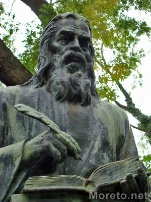 УЛИЦА „ХРИСТО СМИРНЕНСКИ” № 2, e-mail: ou_ot.paisij.borovan@abv.bgУТВЪРЖДАВАМ:НЕЛИ НАЙЧОВА  Директор на ОУ „Отец Паисий“ с.БорованПРИСЪСТВЕН ДНЕВНИК НА ГРУПА ПО ИЗВЪНКЛАСНИ ДЕЙНОСТИ ПО ОБУЧИТЕЛНИ ТРУДНОСТИ:Клуб „………………………………………………………………“, месец: ………………………….……год.: ………………2019/2020 ГОДИНАРЪКОВИДИТЕЛ:……………………………………..                                                     / име, фамилия и подпис/ПРИСЪСТВЕН ДНЕВНИК Попълва се присъствен брой часове за всеки ученик за всеки ден.Общо отработени часове от ръководителя на групата в цифрово изражение:………………..Име и фамилия на ръководителя на групата :………………………………..Проверил : Нели Найчова – директор:…………………………………Дата: …………………..20 ……. г.Забележка: Присъственият дневник се попълва всеки ден за всеки месец. Попълването на дневника е съгласно изискванията на Раздел V – Общи изисквания към попълването, воденето и издаването на документи от Наредба №8 / 11.08.2016 г. за информацията за системата на предучилищното и училищното образование.ДНЕВНИК НА ГРУПА ЗА ЗАНИМАНИЯ ПО ОБУЧИТЕЛНИ ТРУДНОСТИКЛУБ „……………………………………….“ПРЕЗ 2019-2020 УЧЕБНА ГОДИНАРъководител          …………………………………………              ……………………  						    	                              подпис         Директор           Нели Найчова                          ……………………	   				                                              подпис и печатСПИСЪК НА УЧАСТНИЦИТЕ В ГРУПАТА НА КЛУБ „ ……………………………………………………………………………………“Наименование на групата по извънкласни дейности по обучителни трудности:Наименование на групата по извънкласни дейности по обучителни трудности:Наименование на групата по извънкласни дейности по обучителни трудности:Наименование на групата по извънкласни дейности по обучителни трудности:Наименование на групата по извънкласни дейности по обучителни трудности:Наименование на групата по извънкласни дейности по обучителни трудности:Наименование на групата по извънкласни дейности по обучителни трудности:Наименование на групата по извънкласни дейности по обучителни трудности:Наименование на групата по извънкласни дейности по обучителни трудности:Наименование на групата по извънкласни дейности по обучителни трудности:Наименование на групата по извънкласни дейности по обучителни трудности:Наименование на групата по извънкласни дейности по обучителни трудности:Наименование на групата по извънкласни дейности по обучителни трудности:Наименование на групата по извънкласни дейности по обучителни трудности:Наименование на групата по извънкласни дейности по обучителни трудности:Наименование на групата по извънкласни дейности по обучителни трудности:Наименование на групата по извънкласни дейности по обучителни трудности:Наименование на групата по извънкласни дейности по обучителни трудности:Наименование на групата по извънкласни дейности по обучителни трудности:Наименование на групата по извънкласни дейности по обучителни трудности:Наименование на групата по извънкласни дейности по обучителни трудности:Наименование на групата по извънкласни дейности по обучителни трудности:Наименование на групата по извънкласни дейности по обучителни трудности:Наименование на групата по извънкласни дейности по обучителни трудности:Наименование на групата по извънкласни дейности по обучителни трудности:Наименование на групата по извънкласни дейности по обучителни трудности:Наименование на групата по извънкласни дейности по обучителни трудности:Наименование на групата по извънкласни дейности по обучителни трудности:Наименование на групата по извънкласни дейности по обучителни трудности:Наименование на групата по извънкласни дейности по обучителни трудности:Наименование на групата по извънкласни дейности по обучителни трудности:Наименование на групата по извънкласни дейности по обучителни трудности:Наименование на групата по извънкласни дейности по обучителни трудности:Наименование на групата по извънкласни дейности по обучителни трудности:Наименование на групата по извънкласни дейности по обучителни трудности:Наименование на групата по извънкласни дейности по обучителни трудности:Наименование на групата по извънкласни дейности по обучителни трудности:Месец:………………………… година: 20………Месец:………………………… година: 20………Месец:………………………… година: 20………Месец:………………………… година: 20………Месец:………………………… година: 20………Месец:………………………… година: 20………Месец:………………………… година: 20………Месец:………………………… година: 20………Месец:………………………… година: 20………Месец:………………………… година: 20………Месец:………………………… година: 20………Месец:………………………… година: 20………Месец:………………………… година: 20………Месец:………………………… година: 20………Месец:………………………… година: 20………Месец:………………………… година: 20………Месец:………………………… година: 20………Месец:………………………… година: 20………Месец:………………………… година: 20………Месец:………………………… година: 20………Месец:………………………… година: 20………Месец:………………………… година: 20………Месец:………………………… година: 20………Месец:………………………… година: 20………Месец:………………………… година: 20………Месец:………………………… година: 20………Месец:………………………… година: 20………Месец:………………………… година: 20………Месец:………………………… година: 20………Месец:………………………… година: 20………Месец:………………………… година: 20………Месец:………………………… година: 20………Месец:………………………… година: 20………Месец:………………………… година: 20………Месец:………………………… година: 20………Месец:………………………… година: 20………Месец:………………………… година: 20………№Трите имена на ученикакласБрой часове за всеки ден от месеца съгласно урвърдената тематична програма и график за работа на групата – Приложение №3 от инструкцията на проектаБрой часове за всеки ден от месеца съгласно урвърдената тематична програма и график за работа на групата – Приложение №3 от инструкцията на проектаБрой часове за всеки ден от месеца съгласно урвърдената тематична програма и график за работа на групата – Приложение №3 от инструкцията на проектаБрой часове за всеки ден от месеца съгласно урвърдената тематична програма и график за работа на групата – Приложение №3 от инструкцията на проектаБрой часове за всеки ден от месеца съгласно урвърдената тематична програма и график за работа на групата – Приложение №3 от инструкцията на проектаБрой часове за всеки ден от месеца съгласно урвърдената тематична програма и график за работа на групата – Приложение №3 от инструкцията на проектаБрой часове за всеки ден от месеца съгласно урвърдената тематична програма и график за работа на групата – Приложение №3 от инструкцията на проектаБрой часове за всеки ден от месеца съгласно урвърдената тематична програма и график за работа на групата – Приложение №3 от инструкцията на проектаБрой часове за всеки ден от месеца съгласно урвърдената тематична програма и график за работа на групата – Приложение №3 от инструкцията на проектаБрой часове за всеки ден от месеца съгласно урвърдената тематична програма и график за работа на групата – Приложение №3 от инструкцията на проектаБрой часове за всеки ден от месеца съгласно урвърдената тематична програма и график за работа на групата – Приложение №3 от инструкцията на проектаБрой часове за всеки ден от месеца съгласно урвърдената тематична програма и график за работа на групата – Приложение №3 от инструкцията на проектаБрой часове за всеки ден от месеца съгласно урвърдената тематична програма и график за работа на групата – Приложение №3 от инструкцията на проектаБрой часове за всеки ден от месеца съгласно урвърдената тематична програма и график за работа на групата – Приложение №3 от инструкцията на проектаБрой часове за всеки ден от месеца съгласно урвърдената тематична програма и график за работа на групата – Приложение №3 от инструкцията на проектаБрой часове за всеки ден от месеца съгласно урвърдената тематична програма и график за работа на групата – Приложение №3 от инструкцията на проектаБрой часове за всеки ден от месеца съгласно урвърдената тематична програма и график за работа на групата – Приложение №3 от инструкцията на проектаБрой часове за всеки ден от месеца съгласно урвърдената тематична програма и график за работа на групата – Приложение №3 от инструкцията на проектаБрой часове за всеки ден от месеца съгласно урвърдената тематична програма и график за работа на групата – Приложение №3 от инструкцията на проектаБрой часове за всеки ден от месеца съгласно урвърдената тематична програма и график за работа на групата – Приложение №3 от инструкцията на проектаБрой часове за всеки ден от месеца съгласно урвърдената тематична програма и график за работа на групата – Приложение №3 от инструкцията на проектаБрой часове за всеки ден от месеца съгласно урвърдената тематична програма и график за работа на групата – Приложение №3 от инструкцията на проектаБрой часове за всеки ден от месеца съгласно урвърдената тематична програма и график за работа на групата – Приложение №3 от инструкцията на проектаБрой часове за всеки ден от месеца съгласно урвърдената тематична програма и график за работа на групата – Приложение №3 от инструкцията на проектаБрой часове за всеки ден от месеца съгласно урвърдената тематична програма и график за работа на групата – Приложение №3 от инструкцията на проектаБрой часове за всеки ден от месеца съгласно урвърдената тематична програма и график за работа на групата – Приложение №3 от инструкцията на проектаБрой часове за всеки ден от месеца съгласно урвърдената тематична програма и график за работа на групата – Приложение №3 от инструкцията на проектаБрой часове за всеки ден от месеца съгласно урвърдената тематична програма и график за работа на групата – Приложение №3 от инструкцията на проектаБрой часове за всеки ден от месеца съгласно урвърдената тематична програма и график за работа на групата – Приложение №3 от инструкцията на проектаБрой часове за всеки ден от месеца съгласно урвърдената тематична програма и график за работа на групата – Приложение №3 от инструкцията на проектаБрой часове за всеки ден от месеца съгласно урвърдената тематична програма и график за работа на групата – Приложение №3 от инструкцията на проектаБрой присъсъБрой отсъстжБройнеув отсъст№Трите имена на ученикаклас12345678910111213141516171819202122232425262728293031Брой присъсъБрой отсъстжБройнеув отсъст12345№ по редСобствено, бащино и фамилно имеПолКласАдресИме на родителя/настойникаТелефон на родителя/ настойникаПостъпил в групата  Дата:Отпаднал от групата    Дата: